Actividad 1: Tormenta de ideas en la que el alumnado dirá el nombre de los medios de transporte que conoce.Actividad 2: Se le muestran las siguientes imágenes al alumnado para que coloque el nombre de cada uno de ellos.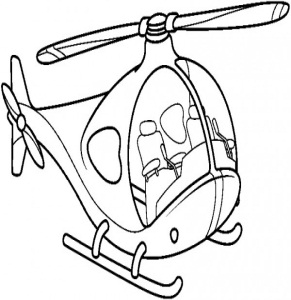 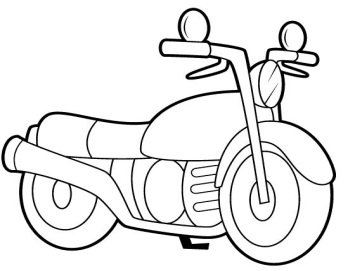 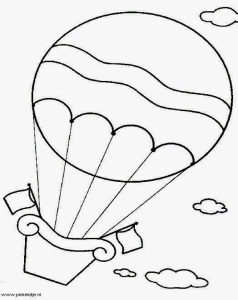 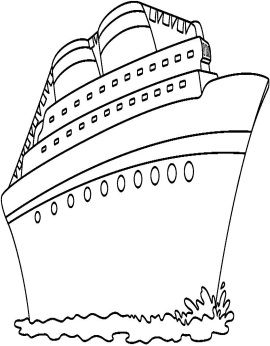 Actividad 3: Resolver la siguiente sopa de letra.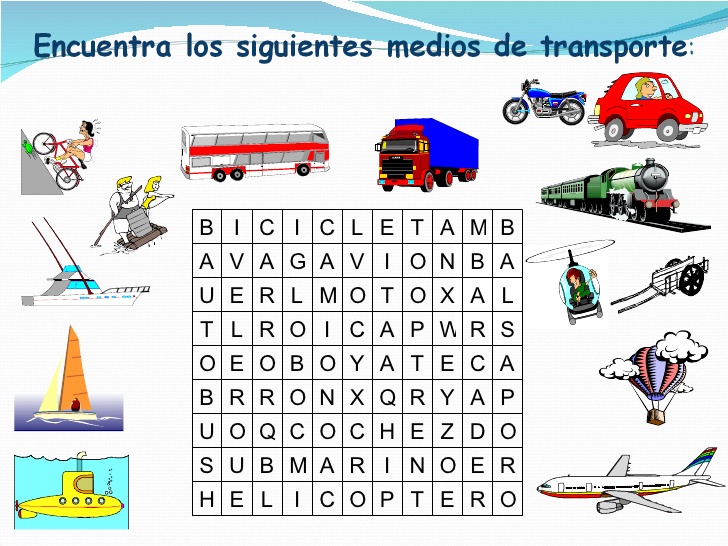 Actividad 4: Clasificar los medios de transporte que se indican, según sean acuáticos, terrestres, ferroviarios, aéreos o de tracción animal:Actividad 5: Completar las palabras perdidas en la canción de Los Mimos, “Viajar hasta Mallorca” https://youtu.be/hkBO0oY_Bc4Tengo miedo al _______,También tengo miedo al _______Por eso quiero saberLo que debo hacer para cruzar el charcoPor eso quiero saberLo que debo hacer para cruzar el charcoYo sabría esperarPorque el tiempo no me importaSi construyeran un puenteDesde Valencia hasta MallorcaSerá maravilloso, viajar hasta MallorcaSin necesidad de tomar el ______ o el _______Sólo caminando en _________ o en auto stopSerá maravilloso, viajar hasta MallorcaSin necesidad de tomar el ______ o el _______Sólo caminando en _________ o en auto stopActividad 6: Conocer y practicar con otras canciones los medios de transporte  https://www.cadenadial.com/2016/el-analizador-las-canciones-mas-populares-dedicadas-a-los-medios-de-trasporte-78387.html